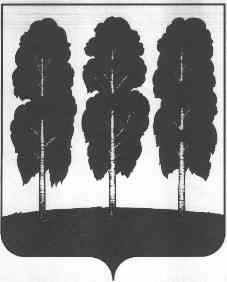 ГЛАВА БЕРЕЗОВСКОГО РАЙОНА ХАНТЫ-МАНСИЙСКОГО АВТОНОМНОГО ОКРУГА – ЮГРЫ ПОСТАНОВЛЕНИЕот  18.08.2020                              	                                                                          № 37пгт. БерезовоО назначении общественных обсуждений по проекту планировки территории и проекту межевания территории,  предназначенной для размещения линейного объекта: ВЛ-6 кВ объекта «Образовательно-культурный комплекс в д. Хулимсунт Березовского района, ХМАО-Югры»В соответствии со статьей 46 Градостроительного кодекса Российской Федерации, Федеральным законом от 06.10.2003 N 131-ФЗ «Об общих принципах организации местного самоуправления в Российской Федерации», уставом муниципального образования Березовский район, решением Думы Березовского района от 07.06.2018 N 285 «О порядке организации и проведения общественных обсуждений или публичных слушаний по проектам в области градостроительной деятельности в Березовском районе», на основании  протокола  заседания комиссии по землепользованию и застройке администрации Березовского района от 14.08.2020 № 13:1. Назначить  общественные обсуждения  по проекту планировки территории и проекту межевания территории, предназначенной для размещения  линейного объекта  «ВЛ-6 кВ объекта «Образовательно-культурный комплекс в д. Хулимсунт Березовского района, ХМАО-Югры» в пгт. Березово Березовского района», согласно приложению 1 к настоящему постановлению.2. Уполномоченным органом на проведение общественных обсуждений является постоянно действующая комиссия по землепользованию и застройке администрации Березовского района.3. Срок проведения общественных обсуждений с 25.08.2020 по 29.09.2020.4. Экспозицию проекта, подлежащего рассмотрению на общественных обсуждениях, провести с 25.08.2020 по 25.09.2020 в здании администрации                       сельского поселения Хулимсунт по адресу: д. Хулимсунт, Микрорайон 3, д. № 23.5. Утвердить Порядок и сроки приема предложений по проекту планировки территории и проекту межевания территории, предназначенной для размещения  линейного объекта  «ВЛ-6 кВ объекта «Образовательно-культурный комплекс в     д. Хулимсунт Березовского района, ХМАО-Югры», согласно приложению 2 к настоящему постановлению.6. Опубликовать в газете «Жизнь Югры» оповещение о проведении общественных обсуждений  по указанному выше вопросу 25.08.2020. 7. Опубликовать в газете «Жизнь Югры» и разместить на официальных веб-сайтах органов местного самоуправления Березовского района и сельского поселения Хулимсунт заключение о результатах общественных обсуждений до 30.09.2020.8. Опубликовать настоящее постановление в газете «Жизнь Югры» и разместить на официальных веб-сайтах органов местного самоуправления Березовского района и сельского поселения Хулимсунт.9. Настоящее постановление вступает в силу после его подписания.10. Контроль за исполнением настоящего постановления возложить на первого заместителя главы Березовского района  Билаша С.Ю.И.о. главы района                                                                                            С.Ю. Билаш